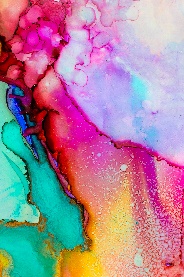 EXHIBITION ENTRY FORMTHEME: ExplorationTHEME: ExplorationTHEME: ExplorationTHEME: ExplorationEntries Close:Friday 11th November, 5pmExhibition at Gordon Library / Ku-ring-gai Council ChambersOpens: Saturday 3 December 2022
Closes: Sunday 18 December 2022Exhibition at Gordon Library / Ku-ring-gai Council ChambersOpens: Saturday 3 December 2022
Closes: Sunday 18 December 2022Exhibition at Gordon Library / Ku-ring-gai Council ChambersOpens: Saturday 3 December 2022
Closes: Sunday 18 December 2022Exhibition at Gordon Library / Ku-ring-gai Council ChambersOpens: Saturday 3 December 2022
Closes: Sunday 18 December 2022All mediums welcome.All mediums welcome.All mediums welcome.All mediums welcome.All mediums welcome.Artist name:Trustee/ payee name:
(for payment if artwork sells)Trustee/ payee address:
(for payment if artwork sells)number and street:number and street:suburb:suburb:postcode:Telephone:1. home1. home2. mobile2. mobile2. mobileEmail address:Add to mailing list? tick  Add to mailing list? tick  Medium:Artwork title:Quote/Description about the artwork:Price:$                                                                                                                                   *No commission taken by Ku-ring-gai Council$                                                                                                                                   *No commission taken by Ku-ring-gai Council$                                                                                                                                   *No commission taken by Ku-ring-gai Council$                                                                                                                                   *No commission taken by Ku-ring-gai Council$                                                                                                                                   *No commission taken by Ku-ring-gai Council1. Conditions of entryIt is confirmed that this exhibition opens Saturday 3rd Dec, further details will be provided closer to the date.
Once entered into the exhibition, works cannot be removed or re-arranged, they are part of a whole. By submitting this form you agree to the conditions of entry as outlined on this entry form. You are welcome to contact us for further enquires.
a. One 3D or 2D work can be submitted only.b. The completed entry form must be submitted to the office before the close date. c. Entries submitted after the close date will not be accepted.
d. How to submit: email completed entry form to communityservices@krg.nsw.gov.au 
b. All entry forms to be received no later than 5pm Friday 11.11.2022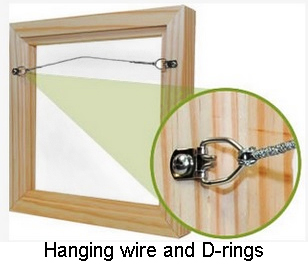 c. Ku-ring-gai Council reserves the right to reject works at any stage for non-professional presentation, 
if the theme is not suitable, if we receive too many entries or for any other reason.2. Presentation- All hanging works must include ‘D-rings’10cm from the top of the frame or canvas. (available from Bunnings)
- All wall works must be suitably presented to a professional standard. - Works on paper must be framed with white or neutral frames. - Size restriction for 2D works: 1m x 1m, and 3D works: 30cmx30cm and 5kg weight limit. - Artwork must be clearly marked with your name, phone number, title of work and price on the back, right corner, or underneath for 3D works. 3. Publicity and MarketingKu-ring-gai Council provides free publicity in the form of media releases, promotions on our website (https://www.krg.nsw.gov.au) and through our mailing lists.You will receive an electronic invitation to the opening to the email address supplied on this entry form. You are encouraged to forward the 
electronic invitation to your personal contacts and undertake other supplementary publicity and marketing. Hardcopy invitations are the 
responsibility of the artists.4. Care of worksKu-ring-gai Council will exercise reasonable care with the works submitted, but will not be responsible for any loss or damage whatsoever 
to any work while in its custody. It is the artist’s/ exhibiting organisations responsibility to maintain his/her insurance coverage.5. Delivery and collection of works- All work is to be delivered to Ku-ring-gai Council Chambers, clearly labelled on Monday 21.11.2022.NO WORK WILL BE ACCEPTED AFTER THIS DATE!
- It is the artist’s/ exhibiting organisation’s responsibility to collect their work. - All unsold artworks must be picked up on Tuesday 20th December 2022. 
- If you are unable to collect it, please nominate who will be picking the work up for you. 
Name …………………………………………………………………………………………………………………………6. Agreement to all conditions on salesArtworks are not subject to a commission fee. It is the artist’s responsibility to take this into account when pricing work, any Credit Card Fees incurred in the processing of sales will be reimbursed by the artist.I have read all conditions of entry and agree to be bound thereby.
Signed……………………………………………………………………………………………………….Date…………………………………………8. Tax invoiceThis signed agreement will serve as a tax invoice for GST purposes. The original to be sent to Ku-ring-gai Council and a copy to be held by yourself for your records.Tax Declaration by Exhibitor for Art Exhibition:  From (Date) ……………………………….…..…………. To……………………………….…..…………I (name)…………………………………………………………………………… of (address)……………………………………………………… ………………(Suburb) ……………………………………..……………….. (Postcode) …………….…Telephone: .1. (home)  ……………………….…………………………… 2. (mobile)  ……………………………………….……………Herewith declare my taxation status to be as follows: (Please circle applicable category)      Resident     Non-ResidentMy art is solely recreational and carried out purely as a hobby and acting on advice from the Australian Taxation Office, I consider that I fall within the definition of a hobby as laid down by them under the new Tax Scheme. The ATO advises that as a hobbyist no withholding tax need be applied to sales of my paintings. I am not entitled to charge GST on any sale of my work.Signed …………………………………………………………………………………………….. Date ……………………………………………………………………………………………Name in full (Please print) ……………………………………………………………………………………………………...............................................................................................